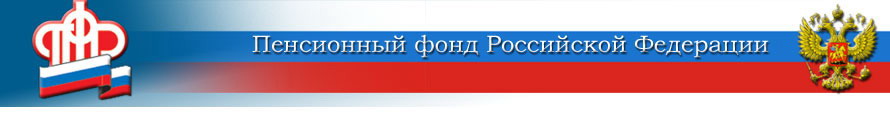 ГОСУДАРСТВЕННОЕ УЧРЕЖДЕНИЕ –ОТДЕЛЕНИЕ ПЕНСИОННОГО ФОНДА РОССИЙСКОЙ ФЕДЕРАЦИИПО ЯРОСЛАВСКОЙ ОБЛАСТИВидео-семинар по компьютерной грамотности28 мая в 09.30 Пенсионный Фонд Российской Федерации начнёт проведение видео-семинара по теме: «Практический курс организации обучения компьютерной грамотности граждан старшего возраста на основе программы «Азбука Интернета».К семинару подключатся клиентские службы ПФР по всей Ярославской области. В них смогут прийти и прослушать мастер классы по обучению компьютерной грамотности граждан старшего поколения представители организаций, проводящих совместно с ПФР подобные уроки для ярославских пенсионеров.Пресс-служба Отделения ПФРпо Ярославской области150049 г. Ярославль,проезд Ухтомского, д. 5Пресс-служба: (4852) 59 01 28Факс: (4852) 59 02 82E-mail: smi@086.pfr.ru